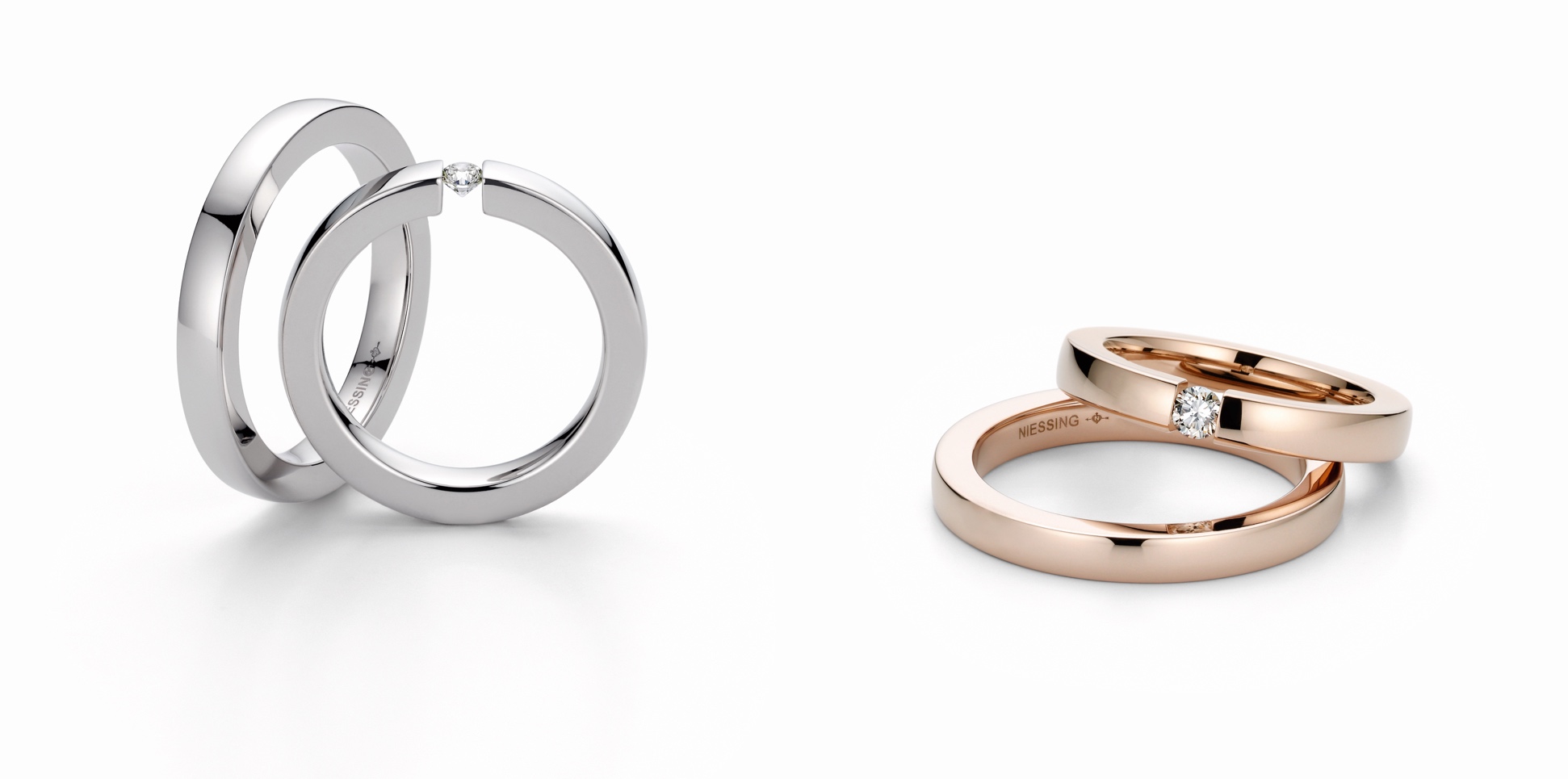 TC NIESSING SPANNRING® BALANCENIESSING SPANNRING® BALANCEDESCRIPTIONThe Niessing Spannring® Balance has a tonneau shape, is slightly rounded in- and outside with generous, straight sides.The Niessing Spannring® is as narrow as possible (3 mm) and is very comfortable to wear. The diamond does not protrude beyond the ring shank, so this Niessing Spannring® can also be combined with an additional ring such as Niessing Satellite and Niessing Memory. This makes it a perfect wedding ring - and a jewelry ring with a timeless, clear design.As a wedding ring, the Niessing Spannring® Balance can be combined with a ring of the same shape without a diamond - if one of the two partners prefers it to be plain.The Niessing Spannring® Balance is available either completely in gloss or in satin: in this case the generous sides in gloss set accents.COMMENTAn original Niessing Spannring® as a symbol of the perfect balance between faith and heart beating: the sparkling diamond is held as freely as possible in the ring - at the same time, it is securely protected and kept safe forever. Discover the most precious symbol of your bond!With the Niessing Spannring® Balance, the original becomes a wedding ring: so well-balanced that you want to wear the ring every day - for a lifetime. The design combines slight curves with straight surfaces, a soft volume with graphic clarity, the free-floating diamonds with a timeless modern shape. Kept as slim as possible and slightly rounded inside, the Niessing Spannring® Balance provides optimal wearing comfort. The wedding ring can be combined perfectly with sparkling rings such as Niessing Satellite and Niessing Memory, because the diamond does not protrude beyond the ring rail. Perfectly balanced: Day by day, the Niessing Spannring® Balance symbolizes how well eternal faith and heartbeat go together.Discover the most precious symbol of your bond!ESSENCEThe Niessing Spannring® Balance combines light curves with straight surfaces, a soft volume with graphic clarity, the free-floating brilliant-cut diamond with a modern shape. And because the diamond does not protrude beyond the ring shank, this Niessing Spannring® can be perfectly combined with sparkling rings such as Niessing Satellite and Niessing Memory. Discover the Niessing Spannring® Balance, the most precious symbol of your bond!